Картина нарисованная с помощью пластилина и природного материала может стать красивым украшением вашего интерьера в любое время года. Для этого не обязательно отправляться на поиски красивой картины в магазин, вы ее можете сделать самостоятельно. Такую поделку из пластилина и семечек попробуйте выполнить вместе с вашим ребенком, тогда ему некогда будет скучать во время выходных Описание: мастер-класс для детей старшего дошкольного возраста; адресован педагогам ДОУ, специалистамНазначение: изготовление подарков к праздникам, украшение интерьера.Задачи: - познакомить детей с пластилинографией (рисование пластилином). Развитие творческих способностей.
- ознакомление с окружающим миром;
- развивать внимание, воображение, мелкую моторику пальцев рукНеобходимые материалы:-акварельная бумага, -кисточки, -пластилин, -семечки.Ход работы:1 этап.
Для работы понадобиться лист акварельной бумаги с заготовленном рисунком ежика, семечки и пластилин.
Шаблоны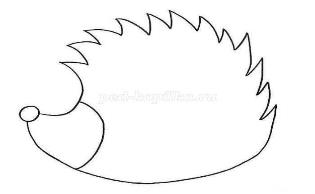 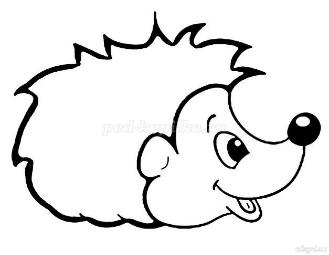 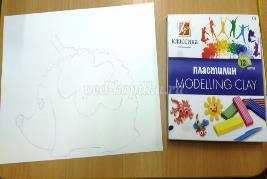 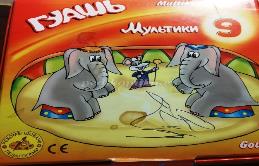 
2 этап: Берем черный пластилин и начинаем его размазывать.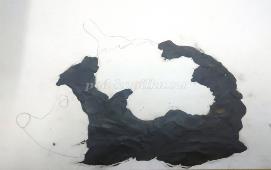 
3 этап. После того как покрасили черным пластилином. Берем коричневый пластилин для мордочки Ежика и зеленым цветом делаем ему листочек на иголках.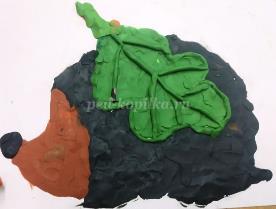 
4 этап. Делаем Ежику глазки и иголки из семечек. Семечки приклеиваем на черный пластилин как можно плотнее.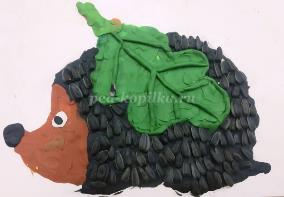 
5 этап. Мы начинаем рисовать гуашью фон и рисовать осенние листочки. Создавая сюжет, что наш ежик гуляет в осеннем лесу.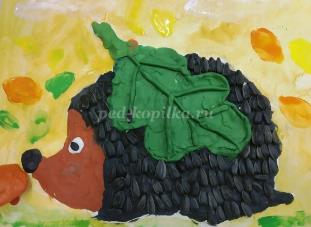 МБДОУ  детский сад №3 «Аленушка»Картина из пластилина и семечек«ЁЖИК»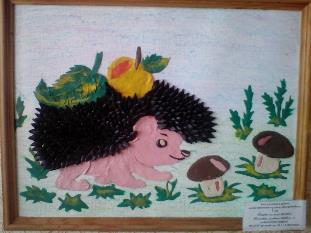 
                   Материал подготовила      ИЗО специалист  Стародубцева Г.П.